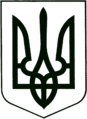 УКРАЇНА
МОГИЛІВ-ПОДІЛЬСЬКА МІСЬКА РАДА
ВІННИЦЬКОЇ ОБЛАСТІ  РІШЕННЯ №703Про хід виконання міської комплексної цільової програми підтримки учасників антитерористичної операції, операції Об’єднаних сил, членів їхніх сімей, та інших верств населення, які потребують соціального захисту на 2022-2024 роки за 2022 рік 	Керуючись ст.ст. 26, 59 Закону України «Про місцеве самоврядування в Україні», законами України «Про статус ветеранів війни, гарантії їх соціального захисту», «Про основи соціальної захищеності інвалідів в Україні», «Про основні засади соціального захисту ветеранів праці та інших громадян похилого віку в Україні», «Про забезпечення прав і свобод внутрішньо переміщених осіб», рішенням 4 сесії міської ради 8 скликання від 23.12.2021 року №438 «Про хід виконання комплексної цільової програми підтримки  учасників антитерористичної операції, операції Об’єднаних сил, членів їхніх сімей та інших верств населення, які потребують соціального захисту на 2022 -2024 роки», -                                               міська рада ВИРІШИЛА:        1. Інформацію начальника управління праці та соціального захисту населення Могилів - Подільської міської ради Дейнеги Л.І. про хід виконання міської комплексної цільової програми підтримки учасників антитерористичної операції, операції Об’єднаних сил, членів їхніх сімей, та інших верств населення, які потребують соціального захисту на 2022-2024 роки за 2022 рік взяти до відома.           2. Контроль за виконанням даного рішення покласти на секретаря міської ради Борисову Т.Г. та на постійні комісії міської ради з питань фінансів, бюджету, планування соціально-економічного розвитку, інвестицій та міжнародного співробітництва (Трейбич Е.А.), з гуманітарних питань (Чепелюк В.І.).         Міський голова                                                   Геннадій ГЛУХМАНЮКВід 24.03.2023р.31 сесії            8 скликання